													Septembre 2023Annexe 2 – Demande d’autorisation de départ en voyage scolaireà destination de l’inspecteur de circonscription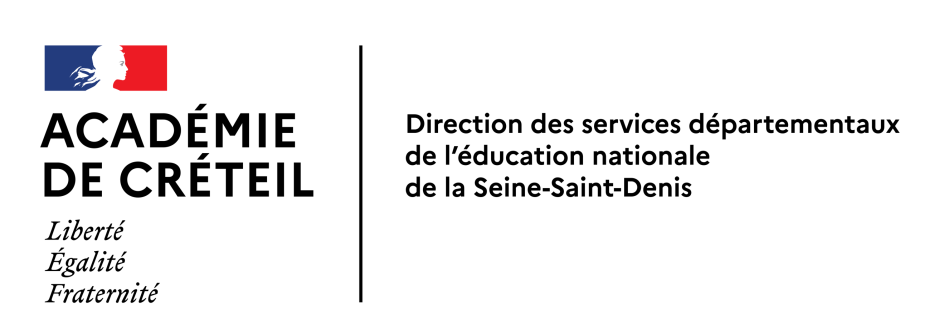 1 - Collectivité organisatrice École –  Mairie –  Autre (préciser) : 2 - Financement2 - FinancementCoût total : Autres financements : Participation de la mairie :  Oui –  NonPart à la charge de la famille : 3 - Dominante du séjour (2 choix possibles par ordre de priorité)3 - Dominante du séjour (2 choix possibles par ordre de priorité)APSACulturel Ski  Voile Équitation Autre (préciser) :  Patrimoine Environnement Linguistique Autre (préciser) : 4 - Les participants : si départs de plusieurs écoles, veuillez compléter 1 annexe2 par école4 - Les participants : si départs de plusieurs écoles, veuillez compléter 1 annexe2 par école4 - Les participants : si départs de plusieurs écoles, veuillez compléter 1 annexe2 par école4 - Les participants : si départs de plusieurs écoles, veuillez compléter 1 annexe2 par école4 - Les participants : si départs de plusieurs écoles, veuillez compléter 1 annexe2 par école4 - Les participants : si départs de plusieurs écoles, veuillez compléter 1 annexe2 par école4 - Les participants : si départs de plusieurs écoles, veuillez compléter 1 annexe2 par école4 - Les participants : si départs de plusieurs écoles, veuillez compléter 1 annexe2 par écoleNom et adresse de l’école : Nom et adresse de l’école : Nom et adresse de l’école : Tél. : E-mail : Tél. : E-mail : Tél. : E-mail : Tél. : E-mail : Tél. : E-mail :  maternelle élémentaire élémentaire élémentaire élémentaire spécialisée spécialisée spécialiséeEnseignants (nom prénom)Enseignants (nom prénom)N° téléphone portableN° téléphone portableClasses concernéesClasses concernéesEffectifsNb d’élèves participant à la sortie4 bis - Elèves en situation de handicapDes adaptations nécessaires aux élèves en situation de handicap ont-elles été prévues : 	Pour le transport : 		☐ Oui,		 ☐ Non, 	 ☐ Non concerné	Pour la structure d’accueil : 	☐ Oui, 		 ☐ Non, 	 ☐ Non concerné5 - Organisation du voyage5 - Organisation du voyageNombre de nuitées : Nombre de nuitées : Voyage allerVoyage allerVoyage retourVoyage retourLieu de départ :Département :Date de départ :Heure de départ :Lieu de destination :Département :Date d’arrivée :Heure d’arrivée :Lieu de départ :Département :Date de départ :Heure de départ :Lieu de destination :Département :Date d’arrivée :Heure d’arrivée :6 – HébergementCentre d’accueil (l’enseignant organisateur se sera assuré que l’établissement d’accueil figure sur le répertoire départemental de la DSDEN d’accueil ou sur le catalogue national.Nom du centre : Adresse : Département ou pays : Séjour itinérant avec hébergements multiples : indiquer les départements et compléter une annexe 2 pour chaque département concerné7 – Encadrement : fournir obligatoirement une copie de la pièce d’identité ou une copie du FIJAISV des accompagnateurs ne relevant pas de l’éducation nationale.7 – Encadrement : fournir obligatoirement une copie de la pièce d’identité ou une copie du FIJAISV des accompagnateurs ne relevant pas de l’éducation nationale.7 – Encadrement : fournir obligatoirement une copie de la pièce d’identité ou une copie du FIJAISV des accompagnateurs ne relevant pas de l’éducation nationale.7 – Encadrement : fournir obligatoirement une copie de la pièce d’identité ou une copie du FIJAISV des accompagnateurs ne relevant pas de l’éducation nationale.7 – Encadrement : fournir obligatoirement une copie de la pièce d’identité ou une copie du FIJAISV des accompagnateurs ne relevant pas de l’éducation nationale.7 – Encadrement : fournir obligatoirement une copie de la pièce d’identité ou une copie du FIJAISV des accompagnateurs ne relevant pas de l’éducation nationale.7 – Encadrement : fournir obligatoirement une copie de la pièce d’identité ou une copie du FIJAISV des accompagnateurs ne relevant pas de l’éducation nationale.1 – Enseignants (nom et prénom)1 – Enseignants (nom et prénom)Observations (ex : titulaire BNS ou AFPS ou PSC1, etc)Observations (ex : titulaire BNS ou AFPS ou PSC1, etc)Observations (ex : titulaire BNS ou AFPS ou PSC1, etc)Observations (ex : titulaire BNS ou AFPS ou PSC1, etc)Observations (ex : titulaire BNS ou AFPS ou PSC1, etc)2 – Personnes assurant l’encadrement « vie collective » : aides éducateurs, bénévoles parents d’élève, animateurs La présence dans l’équipe d’encadrement d’une personne formée aux premiers secours est obligatoire sur le lieu d’hébergement, y compris la nuit, si aucun membre de la structure d’accueil ne l’est.2 – Personnes assurant l’encadrement « vie collective » : aides éducateurs, bénévoles parents d’élève, animateurs La présence dans l’équipe d’encadrement d’une personne formée aux premiers secours est obligatoire sur le lieu d’hébergement, y compris la nuit, si aucun membre de la structure d’accueil ne l’est.2 – Personnes assurant l’encadrement « vie collective » : aides éducateurs, bénévoles parents d’élève, animateurs La présence dans l’équipe d’encadrement d’une personne formée aux premiers secours est obligatoire sur le lieu d’hébergement, y compris la nuit, si aucun membre de la structure d’accueil ne l’est.2 – Personnes assurant l’encadrement « vie collective » : aides éducateurs, bénévoles parents d’élève, animateurs La présence dans l’équipe d’encadrement d’une personne formée aux premiers secours est obligatoire sur le lieu d’hébergement, y compris la nuit, si aucun membre de la structure d’accueil ne l’est.2 – Personnes assurant l’encadrement « vie collective » : aides éducateurs, bénévoles parents d’élève, animateurs La présence dans l’équipe d’encadrement d’une personne formée aux premiers secours est obligatoire sur le lieu d’hébergement, y compris la nuit, si aucun membre de la structure d’accueil ne l’est.2 – Personnes assurant l’encadrement « vie collective » : aides éducateurs, bénévoles parents d’élève, animateurs La présence dans l’équipe d’encadrement d’une personne formée aux premiers secours est obligatoire sur le lieu d’hébergement, y compris la nuit, si aucun membre de la structure d’accueil ne l’est.2 – Personnes assurant l’encadrement « vie collective » : aides éducateurs, bénévoles parents d’élève, animateurs La présence dans l’équipe d’encadrement d’une personne formée aux premiers secours est obligatoire sur le lieu d’hébergement, y compris la nuit, si aucun membre de la structure d’accueil ne l’est.Nom et prénomQualitéQualitéRôleRôlePersonnel de l’éducation nationale (veuillez préciser par oui ou non)Personnel de l’éducation nationale (veuillez préciser par oui ou non)Oui Non Oui Non Oui Non Oui Non Oui Non Oui Non 2-2 – sur le lieu du séjour2-2 – sur le lieu du séjour2-2 – sur le lieu du séjour2-2 – sur le lieu du séjour2-2 – sur le lieu du séjour2-2 – sur le lieu du séjour2-2 – sur le lieu du séjourNom et prénomQualitéQualitéRôleRôlePersonnel de l’éducation nationale (veuillez préciser par oui ou non)Personnel de l’éducation nationale (veuillez préciser par oui ou non)Oui Non Oui Non Oui Non Oui Non Oui Non Oui Non 3 – Personnels participant aux activités physiques et sportives nécessitant un encadrement spécifique ou renforcé : fournir une copie des agréments délivrés3 – Personnels participant aux activités physiques et sportives nécessitant un encadrement spécifique ou renforcé : fournir une copie des agréments délivrés3 – Personnels participant aux activités physiques et sportives nécessitant un encadrement spécifique ou renforcé : fournir une copie des agréments délivrés3 – Personnels participant aux activités physiques et sportives nécessitant un encadrement spécifique ou renforcé : fournir une copie des agréments délivrés3 – Personnels participant aux activités physiques et sportives nécessitant un encadrement spécifique ou renforcé : fournir une copie des agréments délivrés3 – Personnels participant aux activités physiques et sportives nécessitant un encadrement spécifique ou renforcé : fournir une copie des agréments délivrés3 – Personnels participant aux activités physiques et sportives nécessitant un encadrement spécifique ou renforcé : fournir une copie des agréments délivrésNom et PrénomQualificationQualificationQualificationActivitésActivitésActivitésPour la pratique des activités nautiques :Pour la pratique des activités nautiques :Pour la pratique des activités nautiques :Date de passage des tests :         /          /20     Nombre d’élèves : Nombre de tests réussis : 9 – Sortie du territoire national : consulter le site du ministère des affaires étrangéres et déclarer sur la plateforme ARIANE Vérification de l’autorisation parentale (annexe 8 et annexe 8bis pour séjour à l’étranger) Vérification des titres nécessaires pour l’entrée dans les pays de destination 10 - AssuranceIl a été vérifié par l’organisateur la souscription : pour les élèves d’une assurance responsabilité civile et individuelle accidents pour les accompagnateurs et bénévoles, d’une assurance responsabilité civile et individuelle accidents (non obligatoire, mais recommandée) Il a été souscrit un contrat « école » pour les élèves et les accompagnateursEnseignant coordinateur du projet :Date :           /        / 20                                                                                            SignatureDate de transmission par le directeur d’école à l’inspecteur de l’éducation nationale chargé de la circonscription :Avis :Date :           /        / 20                                                 Signature du directeur :                              Cachet :Avis de l’inspecteur de l’éducation nationale chargé de la circonscription : Favorable     Défavorable   Motif(s) :  Observations éventuelles : Date :           /        / 20                                            Signature :                                                  Cachet :Remarques éventuelles du directeur académique des services départementaux de l’éducation nationale d’accueil, (ou des directeurs académiques d’accueil de chaque département traversé lorsque la sortie avec nuitées est à caractère itinérant avec hébergement sur plusieurs départements) :